Projekt„„Pořízení vybavení na II. stupeň ZŠ“z Programu obnovy venkova Jihočeského kraje v roce 2018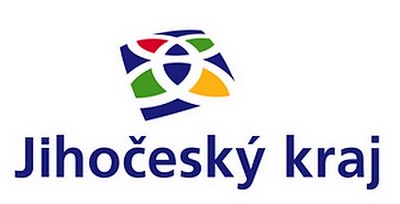 